                  Отдел образования администрации  Тамбовского районаМуниципальное автономное образовательное учреждение дополнительного    образования Тамбовский Центр детского творчества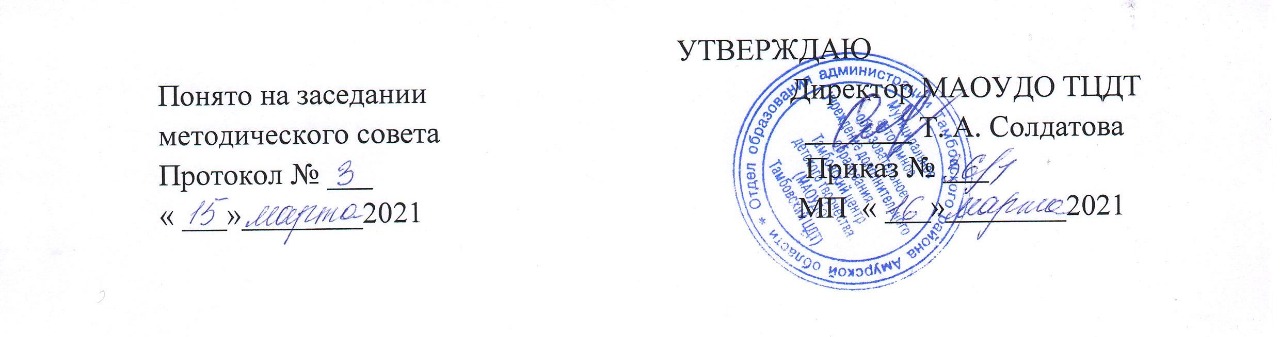 Дополнительная общеобразовательная общеразвивающая программа«Окружающий мир»                                         с. Тамбовка, 2021г.                                               Оглавление«Комплекс основных характеристик программы»…………..3Пояснительная записка…………………………………3-7Цели, задачи программы……………………………….7-8Содержание программы………………………………..9-12Планируемый результат ……………………………….12-13 «Комплекс организационно-педагогических условий»…......13Формы аттестации и оценочные материалы..…………13-14Рабочая программа …………….………………………16-39Условия реализации программы………………………40Методические материалы………………………….……40Календарно-учебный график………………………......41-42Список использованной литературы…………………..43-45Раздел 1. Комплекс основных  характеристик программы Пояснительная запискаДополнительная общеобразовательная программа «Окружающий мир» имеет социально - гуманитарная направленность с элементами экспериментальной деятельности и способствует социализации, общению, интеллектуальному развитию старших дошкольников, формированию у них более высокого уровня познавательного и личностного развития, что позволит им успешно учиться.Программа «Окружающий мир» модифицированная, ознакомительного уровня и направлена на формирование у дошкольника качеств, необходимых для овладения учебной деятельности, любознательности, инициативности, самостоятельности, производительности и творческого самовыражения и строится на принципах развивающего обучения, системности, последовательности и постепенности.Нормативно - правовое сопровождение программы:Федеральный закон от 29 декабря 2012года №273-ФЗ «Об образовании в Российской Федерации» (статья 75 «Дополнительное образование детей и взрослых»);Концепция развития дополнительного образования детей (утверждена распоряжением Правительства Российской Федерации от 4 сентября 2014г.№1726-р);Приказ Министерства просвещения РФ от 9ноября2018 г. N 196 “Об утверждении Порядка организации и осуществления образовательной деятельности	по дополнительным общеобразовательным программам”;Методические рекомендации по проектированию дополнительных общеразвивающих программ (включая	разноуровневые	программы) разработанные Минобрнауки России совместно с ГАОУ ВО«Московский государственный педагогический	университет»,ФГАУ«Федеральный институт развития образования», АНО ДПО «Открытое образование», 2015 г.;СанПиН 2.4.3648-20 «Санитарно-эпидемиологические требования к организации воспитания и обучения, отдыха и оздоровления детей и молодежи» (Постановление Главного государственного санитарного врача Российской Федерации от 28.09.2020 г. № 28);Устав МАОУДО ТДДТ;Положение о дополнительной общеобразовательной программе МАОУДОТ ЦДТ с. Тамбовка;Инструкции по выполнении технике безопасности во время проведения занятий.Педагогическая целесообразность программы. Программа  оказывает влияние на качественные изменения личности в связи с усвоением способов деятельности, приближает детей к реальной жизни и разработана в соответствии с федеральными государственными образовательными стандартами. Именно в дошкольном возрасте закладываются основы мировоззрения человека, его отношения к окружающему миру. Об этом говорят документы: Закон РФ “Об охране окружающей природной среды”, “Указ Президента РФ по охране окружающей среды и обеспечению устойчивого развития”, соответствующие постановления Правительства. Указанные документы подразумевают создание в регионах страны непрерывного экологического образования. И вместе с тем должно вестись полноценное развитие и укрепление здоровья детей.Подготовка детей предполагает максимальное развитие, индивидуальных познавательных способностей детей, способствует пробуждению интереса детей к знаниям. На занятии создаётся комфортная среда, детям даются посильные задания, используется богатый дидактический материал, подбадривание и положительная оценка способствует сохранению позитивной самооценки.Основной целью ознакомления с окружающим миром являются формирование первичных представлений о многообразии предметного окружения; о том, что человек создает предметное окружение, изменяет и совершенствует его для себя и других людей, делая жизнь более удобной и комфортной. Формирование первичных представлений о малой родине и Отечестве, представлений о социокультурных ценностях нашего народа, об отечественных традициях и праздниках; гражданской принадлежности; воспитание любви к родине, гордости за ее достижения, патриотических чувств; элементарных представлений о планете Земля, о многообразии стран и народов мира. Формирование первичных экологических представлений; понимания того, что человек – часть природы, что он должен беречь, охранять и защищать ее, что жизнь зависит от окружающей среды. Ознакомление с окружающим миром предполагает формирование правильного восприятия пространства, целостного восприятия предмета, развитие любознательности, воображения; расширение запаса знаний и представлений об окружающем мире. При организации образовательной деятельности по ознакомлению с окружающим миром используются доступные материалы, а так же формы поощрения. Фундаментом умственного развития ребёнка являются сенсорное воспитание, ориентировка в окружающем мире. Предусматривается развитие у детей в процессе различных видов деятельности внимания, восприятия, памяти, мышления, воображения, речи, а также способов умственной деятельности (умение  элементарно сравнивать, анализировать, обобщать, устанавливать простейшие причинно-следственные связи и др.); стимулирует развитие любознательности.Возрастные особенности. Восприятие, память, внимание детей 5 - 6 лет характеризуются нарастанием произвольности этих психологических процессов.  Мышление детей данного возраста наглядно – образное и наиболее благоприятный для развития памяти.В этом возрасте  начинает формироваться произвольная память. Память, всё больше объединяется с речью и мышлением, приобретает интеллектуальный характер и становится ведущей функцией. Восприятие утрачивает свой первоначальный характер, становится осмысленным.  Мышление характерно переходом от наглядно – действенного к наглядно – образному и в конце периода – к словесному мышлению.  На умственное развитие ребёнка  постоянное влияние оказывает игровая ситуация и действия. Ребёнок учится  излагать свои мысли связно, логично, рассуждения превращаются в способ решения интеллектуальных задач, а речь становится орудием мышления и средством познания. Эмоциональные процессы становятся более уравновешенными. Чувства становятся осознанными, разумными. Развивается воля, любознательность (возраст почемучек). Формируется  активность, самостоятельность, а также: пассивность, чувство вины, склонность к подражанию. Игра оказывает значительное влияние на развитие ребёнка. В игре дети учатся полноценному общению друг с другом. Происходят качественные изменения в психике ребёнка. Он начинает оценивать поступки с точки зрения норм морали, подчинять своё поведение этим нормам. Ребёнок  осознаёт свои физические возможности, умения, нравственные качества, переживания и некоторые психические процессы. Актуальность программы.  Одним из приоритетных направлений развития образовательной системы Российской Федерации остается необходимость обеспечения равных стартовых возможностей для детей (из разных социальных групп и слоев населения) при поступлении в начальную школу. Под «выравниванием стартовых возможностей детей» следует понимать создание равных условий, которые государство должно обеспечить любому ребенку дошкольного возраста, проживающему в России, независимо от благосостояния семьи, места проживания и национальной принадлежности, для получения такого уровня развития, который позволит ему успешно обучаться в школе. Школьная зрелость предполагает готовность ребенка к новой социальной позиции школьника, владение определенной техникой общения и сотрудничество со взрослыми, развитие сознательности и произвольности, наличие сформировавшегося мотива к учению как новой серьезной и содержательной деятельности.Программа призваны дать детям дошкольного возраста необходимую разнообразную развивающую практику и равный старт в преддверии школы.Новизна  программы в том, что она способствует развитию познавательных способностей детей с помощью различных способов: обследование, сопоставление, соотнесение, группировка и классификация по признакам сравнения, экспериментирование, что позволяет работать над накоплением и активизацией словаря, уточнением и обогащением знаний, представлений о предметном и природном окружении, явлениях общественной жизни.Наряду с федеральным компонентом программы реализуется региональный компонент, с учётом национально-культурных особенностей и ценностей нашего округа, демографических и климатических особенностей нашего региона. Программа интегрирована с  декоративно – прикладным искусством, музыкой, рисованием, чтением, математикой, развитием речи, экологией, что даёт большой толчок к развитию и познанию окружающего мира, в котором живёт ребёнок.Отличительные особенности программы.Отличительным признаком от других программ  служит опыт работы, видение проблемы и пути ее решения. В ходе реализации программы «Окружающий мир»,  особое внимание уделяется формированию у детей понимания неразрывного единства с окружающим миром, причём это единство становится основой гуманного отношения к окружающему миру и социальной действительности, поэтапному развитию умственных способностей дошкольников путем вооружения их навыками взаимодействия с окружающей действительностью и обучению методам самостоятельного  добывания  знаний. Обучаясь по программе, каждый ребёнок может выбрать свой индивидуальный маршрут, обучение строится на индивидуальном подходе к каждому ребёнку, даются посильные задания для решения поставленной образовательной задачи. Создание атмосферы комфортности (ты сегодня молодец, у тебя всё получится, давай попробуем еще раз).           Направленность программы - социально - гуманитарная                                  Уровень программы - ознакомительный. Ознакомление дошкольников  с явлениями природы и особенностями  взаимоотношения человека с окружающей средой, формирование начал экологической культуры.Адресат программы Программа адресована обучающимся старшего дошкольного возраста 5-6 лет. Признаком возраста является начинающееся становление личности, овладение творческой деятельностью, познание и имитация мира человеческих взаимоотношений. Социальная ситуация развития характеризуется разделением системы отношений на две ветви: «ребенок – взрослый» и «ребенок-ребенок». Главной направленностью жизнедеятельности является игра, ведущей деятельностью становится сюжетно-ролевая игра. Кризисным моментом возраста является демонстративное поведение, отказ от правил и обязанностей. Появляется потребность в общественно-значимой и общественно-оцениваемой деятельности. Для мотивационной сферы характерно соподчинение мотивов. Возраст характеризуется развитым самосознанием, наглядно-образным мышлением, непроизвольной памятью, правильной речью, целенаправленным анализирующим восприятием. Занятия в группах ведутся с учётом  индивидуального развития каждого ребёнка. В группе   могут заниматься дети с ОВЗ (дети не признанные в установленном порядке детьми-инвалидами, но имеющие временные или постоянные отклонения в физическом и (или) психическом развитии и нуждающиеся в создании специальных условий обучения и воспитания. К ним относятся нарушения зрения, речи, опорно-двигательного аппарата, задержка психического развития (ЗПР), нарушения интеллектуального развития, расстройство поведения и общения, в том числе РАС и СДВГ, комплексные нарушения развития. Источник: https://rosuchebnik.ru/material/ovz-i-ii-iii-iv-v-vi-vii-viii-vidov-i-ikh-rasshifrovka/.)Объем и срок реализации программы – общий объем программы 72 часа в течение  учебного года.Форма обучения – очная.Режим занятий – два раза в неделю по 1часу (продолжительность занятия 30 минут). 1.2. Цели и задачи программыЦель программы – способствовать  формированию представление о живой и неживой природе,  о взаимодействии человека с природой через занятия по окружающему миру.Задачи - Обучающие:Учить детей быть ответственными за свои поступки.Способствовать формировать культуру поведения в природе и обогащать представления об окружающем мире. Способствовать формированию первичных ценностных представлений о себе,   о здоровье и здоровом образе жизни.Способствовать формированию целостной картины мира и расширение кругозора.Способствовать формированию, расширению и углублению представлений дошкольников о температуре, свете, звуке, силе, электричестве, кислотности, пульсе и магнитном поле.Развивающие:Способствовать формированию, развитию основных процессов мышления (анализ, синтез, сравнение).Развивать творческое воображение, познавательные возможности детей.Развивать мотивацию к знакомству с окружающим миром, самостоятельности, ответственности, аккуратности, активности; развитие познавательно-исследовательской и продуктивной (конструктивной) деятельности.Пробудить в ребёнке интерес к исследованию окружающего мира и стремление к новым знаниям.Воспитательные:Воспитывать бережное отношение к окружающей среде, необходимость рационально относиться к компонентам неживой природы.Прививать любовь к природе, желание о ней заботиться. Воспитание общепринятых норм и правил взаимоотношений со взрослыми и сверстниками.Подходы к образовательному процессу основаны на педагогических принципах обучения и воспитания.Принцип добровольностиПринцип адекватности (учёт возрастных особенностей детей).Принцип систематичности и последовательности в освоении знаний и умений.Принцип доступности (весь предлагаемый материал должен быть доступен пониманию ребёнка).Принцип обратной связи (педагога интересуют впечатления детей от занятия).Принцип ориентации на успех.Принцип взаимоуважения.Принцип индивидуально-личностной ориентации воспитания (индивидуальный подход, система поощрений, опора на семью).Принцип связи обучения с жизнью.Принцип креативности (творчества) и коллективности.Принцип научности содержания и методов образовательного процесса.Принцип опоры на интерес (все занятия интересны ребёнку).Ожидаемые результатыИзучив данную программу, дети значительно повысят свои знания в области экологии, окружающего мира. Они активизируют свою интеллектуальную и познавательную деятельность, а также научатся самостоятельно оценивать экологическое состояние окружающей среды, научатся принимать решения и не оставаться равнодушными по устранению экологических нарушений, любить, ценить и оберегать окружающую их природу, а также научатся работать в команде, оценивать свои результаты, самостоятельности, видеть красоту окружающего мира.                                               Содержание программы Учебный план1.3. Содержание разделов программыПрограмма включает девять разделов. Содержание разделов взаимосвязано, все темы взаимосвязаны между собой и способствуют экологическому воспитанию обучающихся. Знания и практические навыки, наблюдения, усвоения раздела  «Окружающего мира», а проектная деятельность позволяет расширить рамки детского воображения и включиться в социально-значимую деятельность.  Календарно-тематические планы корректируются ежегодно в зависимости от образовательных запросов обучающихся, конкурсов, выставок и фестивалей, выступлений.Тема 1: «Водное задание». Введение в предмет. Цели и задачи программы. Инструктаж по технике безопасности. Чрезвычайные ситуации. План поведения в чрезвычайной ситуации. Правило поведения в кабинете. Правило поведения на занятиях. Знакомство с группой. Игры на знакомство".   Тема 2:  «Временные представления».  Дать представление о том, что утро, день, вечер, ночь составляют сутки. Способствовать развитию психических   процессов: памяти, мышлению, внимания. Продолжать формировать у детей представление о частях суток, об их характерных особенностях, последовательности (утро-день-вечер-ночь); формировать представления о понятиях «раньше», «позже», соответственно – «до» и «после», на конкретном распорядке дня; добиваться ответов на вопросы: «Что делаешь утром?», «Что делаешь днем?», «Что делаешь вечером?», «Что делаешь ночью?»; закрепить в активном словаре детей названия частей суток; учить ориентироваться во времени; воспитывать интерес и желание заниматься, пополнять и активизировать словарь детей.            Тема3. «Насекомые - наши помощники». Дать элементарные знания о жуках (майский, носорог, божья коровка, пчела, кузнечик, муравей); бабочках (крапивница, капустница); на доступных примерах показать, что скрывается за названием некоторых бабочек.    Показать пользу насекомых.
Воспитывать интерес и доброе отношение к насекомым.Тема 4. «Откуда хлеб пришел». Дать представление о том, как хлеб пришел к нам на стол; обратить внимание на содержание труда людей, на их слаженность и взаимопомощь в работе, на механизацию труда;Закрепить знания детей о том, что хлеб - это один из самых главных продуктов питания в России. Расширить знания у детей о значении хлеба в жизни человека;
      Познакомить детей с процессом выращивания хлеба;
Воспитывать у детей бережное отношение и уважение к хлебу и людям, вырастившим его;
Словарь:- рожь, пшеница, зерно, поле, колосс, комбайн, уборка, элеватор, хлебороб, мука, пшеничный, ржаной, озимые, яровые.Темам 5. «Животный мир».    Расширять представления о диких животных. Познакомить: с животными Крайнего Севера (белый медведь, тюлень, морж), с культурным наследием народа, проживающего на данной территории. Учить: составлять описательный  рассказ о животном, сравнивать, замечать особенности в строении и поведении животных. Развивать любознательность         Тема 6. «Континенты».   Формирование и обогащение знаний детей о континентах и странах,  расположенных на них, климатических особенностях и животном мире. Закреплять названия континентов: Евразия, Антарктида, Австралия, Африка, Южная Америка, Северная Америка. Продолжать знакомить детей  с  глобусом. Воспитывать  у детей интерес, уважение к культуре разных народов. Вызвать у детей интерес и любознательность к дальнейшему познанию мира. Вызвать у детей положительный настрой, обогатить новыми яркими впечатлениями. Воспитывать чувство гордости за свою страну        Тема 7. «Моя Россия». Развивать у детей чувство патриотизма и любви к своей Родине. Закрепить знания о нашей стране, о столице нашей Родины, о нашем городе. Систематизировать знания детей о символике государства. Закрепить название народных промыслов. Развивать память, коммуникативные навыки. Воспитывать любовь к Родине, гражданско – патриотические чувства.      Тема 8. "Овощи, фрукты на нашем столе". Закрепить представления детей об овощах и фруктах. Учить их классифицировать, правильно называть и различать. Знать их место произрастания. Определить взаимосвязь сезона и развития растений (действия тепла и холода на растение).1. Наблюдения.2. Д/игры "Чего не стало", "Угадай на ощупь", "Узнай по описанию,  «Что где растет?», «Узнай по вкусу».3. Беседа " Что нам осень принесла?".4. Чтение Ю. Тувим "Овощи"     Тема 9. «Объекты неживой природы».  Дать представление о живой и неживой природе. Обучающиеся узнают какая бывает природа. Научатся различать объекты неживой и живой природы. Научатся находить связи между живой и неживой природой.  Загадывание загадок, обобщающая беседа, пояснение, объяснение, уточнение, поощрение.                                 Учебно - тематический план1.4.Планируемые результатыРазноуровневый подход в реализации программы «Окружающий мир» предполагает учёт стартовых возможностей, интересов, особенностей, запросов учащегося и его индивидуального темпа продвижения.Программа обеспечивает возможность достижения обучающимися и личностных результатов:Предметные результаты:Расширить представление о нашей планете, о родной стране;Иметь представления о различных природных явлениях (дождь, снегопад, ветер, листопад);Расширить представление представления о живой и неживой природе;Иметь представления о календаре;Знать правила дорожного движения;Знать правила поведения в общественных местах;Знать виды декоративно-прикладного искусства.Личные результаты:                Воспитать любовь и желание ухаживать за растениями, животными, птицами;               умение правильно вести себя в природе;называть несколько видов деревьев, кустарников, лесных и садовых ягод, грибов, комнатных растений, наиболее распространенные виды животных дикой природы, видов рыб, птиц, насекомых; представление о неживой природе, ее влияние растительный и животный мир.Метапредметные результаты. Формируются навыки:самостоятельной работы;сотрудничества и работы в группе;работы с информацией (поиск, анализ, использование);входить в группу или коллектив и вносят свой вклад, находя новые          решения, распределять время и сферы ответственности.        Результаты проявляются в различной степени для разных уровней освоения программы.     По окончанию обучения дети:                                                                                                                                            знают о правилах поведения в обществе.понимают как себя вести в лесу. умеют выполнять простейшие  логические задачи на основе иллюстрирования.Раздел 2.Комплекс организационно-педагогических условий2.1. Формы аттестации  и оценочные материалыФормы аттестации – содержат описания форм подведения итогов.описание контроля (текущего, промежуточного, итогового контроля при наличии).описание средств контроля (тесты, творческие задания, контрольные работы, вопросы и т.д), которые позволяют определить достижения обучающихся.Формы аттестации качества освоения образовательной программы «Окружающий мир» разработаны в соответствии с Уставом МАОУДО ТЦДТ Положением об аттестации учащихся. Положением о дополнительной общеразвивающей программе.Входная   диагностика:   собеседование,   анкетирование,   вводноепрактическое занятие.Цель: первичная диагностика (мотивационная сфера, образовательный запрос, первичные ЗУН, творческий потенциал). Определение степени готовности к освоению определённого уровня программы.Текущий контроль: наблюдение, блиц-опрос, беседа, игровые задания.Цель: контроль качества и темпа освоения ЗУН, интереса к темам и заданиям, динамики развития личностных качеств.Периодический (проводится после изучения каждого раздела программы).Промежуточный (промежуточная аттестация):, выставки, контрольные задания, викторины, диагностическиебеседы, тестирование.Цель: анализ данных о динамике освоения ЗУН, личностном росте, позиции в образовательном процессе. Определение качества освоения уровня программы.Итоговый  (аттестация  по  итогам  учебного  года):  собеседование,презентация портфолио, викторина, тестирование, анкетирование.Цель: анализ результатов и оценка успешности освоения образовательной программы (освоение ЗУН, формирование компетенций, динамика личностного развития, интерес). Содержание программы предусматривает полное усвоение и овладение необходимых навыками на высоком качественном уровне с учётом возраста детей.Система отслеживания результатов усвоения материала:Наблюдение за детьми;Тестовый контроль, приставляющий собой проверку репродуктивного уровня усвоения теоретических знаний с использованием карточек-заданий по теме изучаемого курса;Выступления;Анкетирование среди учащихся и их родителей по эффективности данной программы;Фронтальная и индивидуальная беседа;Форма фиксации результатов.Журнал учета работы педагога дополнительного образования.Контрольные срезы (один раз в полугодие).Ведомость результативности освоения образовательной программы (заполняется в конце каждого занятия).Портфолио обучающегося (в течение учебного года).Фотоархивы (в течении учебного года).Методическая продукция, созданная педагогом и обучающимися (тематические презентации, рефераты, т.д.) Оценочные материалы:-анализ данных педагогического наблюдения;-анкетирование;-тестирование;-выполнение творческих заданий.     Контроль и оценка результатов учащихся предусматривает выявление индивидуальной динамики качества усвоения программы ребенком и не допускается сравнение его с другими детьми.     Способом организации накопительной системы оценки является портфолио достижений обучающегося. Портфолио достижений – сборник результатов  обучающегося, который демонстрирует его усилия, прогресс и достижения.Особое место уделяется, в целесообразности программы заключается в поиске новых импровизационных и игровых формах.                                                                       2.2.Рабочая программа                      2.3.  Условия реализации программы- материально-техническое: Кабинет, стол учительский, стулья, телевизор,  компьютер, интерактивная доска, классная доска, шкафы,  дидактический, раздаточный материал, муляж, игрушки таблицы,  картины,  канцелярские принадлежности.- кадровое обеспечение программы: педагог дополнительного образования.-учебно – методическое: учебная литература, иллюстрационный материал, методические разработки «Окружающий мир», презентации, видео уроки, фото и видео материалы.-информационно – методическое обеспечение: - видео уроки;               - показ презентаций;                           2.4. Методические материалы Календарно - учебный график                             2.6.Список литературыДля педагога Алёшина, Н. В. Ознакомление дошкольников с окружающим и социальной действительностью / Н. В. Алёшина. – М.: ЦГЛ, 2004.Антонов, Ю. Е. Как научить детей любить Родину / Ю. Е. Антонов, Л. В. Левина, О. В. Розова, И. А. Щербакова. – М.: АРКТИ, 2003.Богуславская, З. М. Развивающие игры для детей младшего дошкольного возраста / З. М. Богуславская, Е. О. Смирнова. – М.: Просвещение, 1991.Виноградова, Н. Ф. Моя страна – Россия / Н. Ф. Виноградова, Л. А. Соколова. – М.: Просвещение, 2005.Воронкевич, О. А. Добро пожаловать в экологию/ О. А. Воронкевич. – СПб. : Детство-пресс, 2006.Гин С.И. Занятия по ТРИЗ в детском саду6 пособие для педагогов дошк.Учр.3-е изд.- Минск:ИВЦМинфина, 2007.Дошкольное воспитание : журн. – 1990. – № 8 ; 1991. – № 2, 7.Душнов, А. С. Моя улица / А. С. Душнов. – М.: ДОСААФ, 1999.Дыбина, О. Б. Ребенок и окружающий мир.программа и методические рекомендации / О. Б. Дыбина. – М.: Мозаика-Синтез, 2008.Дыбина, О. Б. Предметный мир как средство формирования творчества детей. – М.: Педагогическое общество Росси, 2002Дыбина, О. Б. Что было до…. Игры-путешествия в прошлое предметов. – М.: Сфера, 1999.Кириллова, О. С. Красный – стой, зеленый – можно.желтый светит – осторожно: для воспитателей дошкольных учреждений, учителей начальных классов / О. С. Кириллова, Б. П. Гучков. – Волгоград: Семь ветров, 1995.Кломина, Н. В. Воспитание основ экологической культуры в детском саду / Н. В. Кломина. – М.: Сфера, 2005.Клочанов, Н. Н. Дорога, ребенок, безопасность: метод.пособие по правилам дорожного движения для воспитателей / Н. Н. Клочанов. – Ростов н/Д.: Феникс, 2004.Методические рекомендации к программе воспитания и обучения в детском саду / под ред. М. А. Васильевой, В. В. Гербовой, Т. С. Комаровой. – М.: Издательский дом «Воспитание дошкольника», 2005.Микалко Майкл Игры для разума. Тренинг креативного мышления, Спб, «Питер», 2007.Михайленко Н.Я., Короткова Н.А. Организация сюжетной игры в детском саду: Пособие для воспитателя. Изд. 2-е, перераб. и доп. – М.: ГНОМ и Д, 2000.Молодова, Л. П. Игровые экологические занятия с детьми / Л. П. Молодова. – Минск: Асар, 1996.Мулько, И. Ф. Развитие представлений о человеке в истории и культуре – М.: ТЦ «Сфера», 2004.Николаева С.Н., Комарова И.А. Сюжетные игры в экологическом воспитании дошкольников. Игровые обучающие ситуации с игрушками разного типа и литературными персонажами: Пособие для педагогов дошкольных учреждений. – М.: ГНОМ и Д, 2003.Сёмкин, Г. В. Страна, в которой я живу: атлас / Г. В. Сёмкин. – М.: Росмэн, 2004.Соломенникова, О. А. Экологическое воспитание в детском саду.программа и методические рекомендации / О. А. Соломенникова. – М.: Мозаика-Синтез, 2005.Степаненкова, Э. Я. Дошкольникам – о правилах дорожного движения: пособие для воспитателей дет.сада / Э. Я. Степаненкова, Н. Ф. Филенко. – М.: Просвещение, 1979.Томашпольская, И. Э. Развивающие игры для детей 2–8 лет. Систематизация, планирование, описание игр / И. Э. Томашпольская. – СПб. : Смарт, 1996.Шишкина, В. А. Прогулки в природу / В. А. Шишкина, М. Н. Дедулевич. – М. : Просвещение, 2003.Шорыгина, Т. А. Путешествие в мир природы. Развитие речи / Т. А. Шорыгина. – М., 2000. Для детей1. «Детская энциклопедия» 3. Маяковский В. «Кем быть», «Что такое хорошо и что такое плохо». Сутеев В. «Палочка-выручалочка», «Елка», «Сказочные повести и рассказы».4.Маяковский В. «Кем быть», «Что такое хорошо и что такое плохо».5. Прокофьева С. «Сказка про игрушечный городок», «Сказка про башмачки», «Сказка о невоспитанном мышонке».6. Познавательная (вспомогательная литература):7. Соколова Ю.А «Времена года»8. «Энциклопедия живой природы»Для родителейАлександрова О.В. "Большая энциклопедия развития" – М.: ЭКСМО,2014Богуславская, З. М. Развивающие игры для детей младшего дошкольного возраста / З. М. Богуславская, Е. О. Смирнова. – М.: Просвещение, 1991.БухаджанкаСуварна «Космические путешествия. Мои первые открытия» – М.: ЭКСМО,2012Микалко Майкл Игры для разума. Тренинг креативного мышления, Спб, «Питер», 2007Няньковская Н. «Моё тело. Главная книга хороших привычек» -– М.: ЭКСМО,2013Скари Ричард "Город добрых дел" - М.: Карьера Пресс 2013Сёмкин, Г. В. Страна, в которой я живу: атлас / Г. В. Сёмкин. – М.: Росмэн, 2004.Томашпольская, И. Э. Развивающие игры для детей 2–8 лет. Систематизация, планирование, описание игр / И. Э. Томашпольская. – СПб.: Смарт, 1996.Шишкина, В. А. Прогулки в природу / В. А. Шишкина, М. Н. Дедулевич. – М.: Просвещение, 2003.Шорыгина, Т. А. Путешествие в мир природы. Развитие речи / Т. А. Шорыгина. – М., 2000Уровень программы: ознакомительный.Направленность программы: социально - гуманитарная.Срок реализации программы: 1 год.Возрастная категория:  5-6 лет.Вид программы – модифицированная.Составитель педагог дополнительного образования:Солдатова Галина Сергеевна,№ п/пНаименованиеразделов, темы программыКол-во часов обученияКол-во часов обученияКол-во часов обученияФормы контроля/аттестации№ п/пНаименованиеразделов, темы программывсеготеорияпрактикаФормы контроля/аттестации1Водное занятие4312«Временные представления»1073Опрос, наблюдение3«Насекомые - наши помощники»862Опрос4«Откуда хлеб пришел».862Опрос5«Животный мир»1082Опрос6«Континенты».871Опрос7«Моя Россия».1082Опрос8«Овощи, фрукты на нашем столе»413Опрос9«Объекты неживой природы»1082ОпросИтого:725418Тема разделаТема занятий            Количество часов            Количество часов            Количество часовТема разделаТема занятийТеория ПрактикаВсегоВодное занятиеДавайте познакомимся33"Насекомые - наши помощники"Что общего у разных насекомых?44Когда появляются насекомые?516Польза насекомых человеку?426«По страницам красной книги». (насекомые)314«Откуда хлеб пришел».Что за листья?314Что такое злаки?516Откуда берется хлеб?314«Временные представления»Узнаваемые части суток (утро, день, вечер, ночь).639Представление о сутках как о последовательности (утро, день, вечер, ночь).628«Объекты неживой природы»Узнавание солнца и луны.426Знание значение солнца в жизни человека.426Различение земли, неба.426Итого:541872№занятия№занятияПредполагаемаядатаПредполагаемаядатаФактическая датаНаименование разделаНаименование темыТЕОРИЯКол-во часовПРАКТИКАПРАКТИКАКол-во часовОборудование.1.1.01.09.20.01.09.20.День знаний«Кот Леопольд собирается в школу».Беседовать о том, с чем познакомятся в классе.Вызвать желание учиться.1Инструкции по технике безопасности. 2.«Насекомые -наши помощники».Что общего у разных насекомых?  Расширять и уточнять знания о насекомых, об их существенных признаках. Обобщать представления о многообразии насекомых, о приспособлении к условиям жизни.1Предметные картинки - карточки(животные, птицы, насекомые), пиктограммы, плоскостные бумажные цветы, муляжи насекомых, иллюстрации насекомых (бабочка, пчела, божья коровка, муравей, комар, муха, кузнечик). Предметные картинки - карточки(животные, птицы, насекомые), пиктограммы, плоскостные бумажные цветы, муляжи насекомых, иллюстрации насекомых (бабочка, пчела, божья коровка, муравей, комар, муха, кузнечик). Мультимедийное оборудование. Просмотр презентации.«Насекомые -наши помощники».Что общего у разных насекомых?  Расширять и уточнять знания о насекомых, об их существенных признаках. Обобщать представления о многообразии насекомых, о приспособлении к условиям жизни.1Предметные картинки - карточки(животные, птицы, насекомые), пиктограммы, плоскостные бумажные цветы, муляжи насекомых, иллюстрации насекомых (бабочка, пчела, божья коровка, муравей, комар, муха, кузнечик). Предметные картинки - карточки(животные, птицы, насекомые), пиктограммы, плоскостные бумажные цветы, муляжи насекомых, иллюстрации насекомых (бабочка, пчела, божья коровка, муравей, комар, муха, кузнечик). Мультимедийное оборудование. Просмотр презентации.3.3.3.3.Когда появляются насекомые?В природе, среди многообразия живых существ важное место занимают насекомые. С наступлением холодов, многие из них впадают в спячку. А какие же насекомые просыпаются  весной самыми первыми?   Самые первые насекомые весной появляются очень рано, когда местами еще может лежать снег. И происходит это примерно в конце марта.11Отгадывание загадок.1. Наблюдения за насекомыми.2.Рассматривание иллюстраций.Мультимедийное оборудование.Просмотр презентации.Мультимедийное оборудование.Просмотр презентации.4.4.4.4.Польза насекомых человеку?Показать пользу насекомых.
Воспитывать интерес и доброе отношение кнасекомым. Д/игры: "Найди насекомых, поедающих листья", "Как спрятаться бабочкам.11На прогулке: посмотреть и сравнить насекомых.Мультимедийное оборудование.Просмотр презентации.Мультимедийное оборудование.Просмотр презентации.5.5.5.5.«По страницам красной книги». (насекомые)Дать представление о том, что люди, плохо зная природу, губят множество растений и животных. обсудить причины сокращения численности особей насекомых. Формировать у детей ответственное и доброе отношение к родной природе.11Просмотр "Красной книги."Мультимедийное оборудование.Просмотр презентации.Мультимедийное оборудование.Просмотр презентации.6.6.6.6.Что растет на подоконнике?Комнатные растения.Как ухаживать за цветами.1. Познакомить с комнатными растениями.2. Различать его части.  11На прогулке: посмотреть и сравнить комнатные растения с растениями улицы; стебель, листья.Полить в классе растенияМультимедийное оборудование.Просмотр презентации.Мультимедийное оборудование.Просмотр презентации.7.7.7.7.Польза цветов.Расширять и закреплять представления детей о цветах. Воспитывать интерес к окружающей природе, заботливое отношение к растениям. 11 Мультимедийное оборудование.Просмотр презентации. Мультимедийное оборудование.Просмотр презентации.8.8.8.8.Лекарственные цветы.Продолжать формировать представления детей о лекарственных растениях, закрепитьумения узнавать и правильно называть лекарственные растения.Задачи:- Расширять знания о пользе и применение лекарственных растений;- Закреплять знания о строении растений, формировать представление о правильномиспользовании полезных трав. - Расширить знания детей о растениях, занесенных в Красную книгу;- Развивать у детей связную речь, познавательную активность, мышление,наблюдательность, самостоятельность, любознательность;- Воспитывать любовь к природе и бережное отношение к ней;- Воспитывать умение правильно вести себя на природе.11Мультимедийное оборудование.Просмотр презентации.Мультимедийное оборудование.Просмотр презентации.9.9.9.9.Что вырабатывают растения?Систематизировать и обобщить знания детей о значении растений в жизни человека и всей окружающей среды.11Мультимедийное оборудование.Просмотр презентации.Мультимедийное оборудование.Просмотр презентации.10.10.10.10.Как ухаживать за цветами осенью.Закрепить понятие «комнатные растения», выделяя основные признаки: растут дома, в горшочках, за ними ухаживают люди. Эти цветы не могут жить на улице. Дать представление о назначении комнатных растений: они красивые, украшают комнату.11Формировать понимание, что растениям необходимы свет и вода, за ними нужно ухаживать. Учить вместе с воспитателем готовить оборудование: приносить лейки, наливать воду в лейки. Воспитывать желание ухаживать за растениями.Мультимедийное оборудование.Просмотр презентации.Мультимедийное оборудование.Просмотр презентации.11.11.11.11.Зимний уход за комнатными растениями.Уточнить и расширить представления о комнатных растениях и уходе за ними.11Мультимедийное оборудование.Просмотр презентации.Мультимедийное оборудование.Просмотр презентации.12.12.12.12.Что вокруг нас может быть опасным?Наш друг светофор.Совершенствовать знания о дорожных знаках и их назначении.Закреплять знания о правилах поведения на дорогах и улицах.Воспитывать культуру поведения на улице и в транспорте11Мультимедийное оборудование.Просмотр презентации.Мультимедийное оборудование.Просмотр презентации.13.13.13.13.Спички детям не игрушки.формировать понятие о пользе и вреде огня, вызвать желание быть осторожными с огнем. Способствовать формированию элементарных знаний о пожаре, его последствиях, действиях и способах тушения. Формировать понятия о профессии пожарного11Мультимедийное оборудование.Просмотр презентации.Мультимедийное оборудование.Просмотр презентации.14.14.14.14.Незнакомый человек.Предостеречь детей от неприятностей, связанных с контактом с незнакомыми людьми и научить правилам поведения при встрече с незнакомцем. Познакомить детей с правилами поведения при общении с незнакомцем. закрепить знание домашнего адреса детей и номеров телефонов экстренных служб.11 Мультимедийное оборудование.Просмотр презентации. Мультимедийное оборудование.Просмотр презентации.15.15.15.15.Правило видения около водоема.Ознакомление детей с правилами безопасного поведения на воде, воспитывать чувство осторожности, ответственного поведения за свою жизнь и жизнь окружающих.11Мультимедийное оборудование.Просмотр презентации.  «Правила поведения у водоёмов летом»;• картинки с изображением водоёмов и их обитателей;• альбомные листы;• цветные карандашиМультимедийное оборудование.Просмотр презентации.  «Правила поведения у водоёмов летом»;• картинки с изображением водоёмов и их обитателей;• альбомные листы;• цветные карандаши16.16.16.16.Съедобные и несъедобные ягоды. Познавательное развитие «Лесные и садовые ягоды»Уточнить сведения о лесных и садовых ягодах; учить детей поддерживать беседу, высказывать свою точку зрения, рассуждать и давать необходимые пояснения; разгадывать загадки;11Мультимедийное оборудование.Просмотр презентации.Мультимедийное оборудование.Просмотр презентации.17.17.17.17.Один дома.-расширять и уточнять представления о некоторых видах опасных ситуаций (стандартных и нестандартных), причинах их возникновения в быту;- расширять и уточнять представления о способах безопасного поведения в стандартных и нестандартных опасных ситуациях;- обеспечить освоение способов безопасного поведения дома в некоторых стандартных опасных ситуациях  и использование их без напоминания взрослого ;- обучать способам обращения за помощью к взрослому в стандартной и нестандартной опасной ситуации ;.-подготовить детей к встрече с различными опасными жизненнымиситуациями;-формировать у родителей и воспитанников ответственность за сохранение и укрепление здоровья;11Мультимедийное оборудование.Просмотр презентации.Мультимедийное оборудование.Просмотр презентации.18.18.18.18.Что у нас над головой? Уточнить знания о дневном и ночном небе; сообщить элементарные сведения о Солнце, созвездии Большой Медведицы; развивать представления о форме и размерах предметов.11Мультимедийное оборудование.Просмотр презентации.Мультимедийное оборудование.Просмотр презентации.19.19.19.19."Что находится на небе?"Формировать способность видеть многообразие мира в системе взаимосвязей и взаимозависимостей во Вселенной; Формировать представление о солнце как источнике тепла и света; о Земле как планете жизни; о планетах Солнечной системы; об освоении космоса. Развивать собственный познавательный опыт, способность к символическим замещениям, любознательность, воображение и фантазию; Развивать интерес к миру взрослых и ценностное отношение к их труду11Мультимедийное оборудование.Просмотр презентации.Мультимедийное оборудование.Просмотр презентации.20.20.20.20."Солнце большая звезда".Развивать у детей элементарные представления о Солнечной системе, дать представление о Солнце как о звезде и планете;познакомить детей с понятиями света и тени, показать значение разного освещения в жизни растений и животных; показать, что солнечный луч может стать разноцветным, делать выводы, подтверждая их экспериментальным путем.11Мультимедийное оборудование.Просмотр презентации.Мультимедийное оборудование.Просмотр презентации.21.21.21.21.Земля–наш общий домПродолжить знакомить
с понятием «Земля – наш общий дом».Рассказать о том, что на Земле много стран, живут люди разных рас и национальностей, с народами населяющими родной край.Формировать интерес и уважение ко всем людям, отмечая их самобытность.Показать различие культур, особенности быта, обычаев11Мультимедийное оборудование.Просмотр презентации.Мультимедийное оборудование.Просмотр презентации.22.23.22.23.22.23.22.23.«Откуда хлеб пришел».Что за листья?Формировать представления о строении листьев и их видов.Предметные: первоклассники научатся наблюдать осенние измененияокраски листьев на деревьях, сравнивать и группировать листья поразличным признакам; определять названия деревьев по листьям; получатвозможность научиться описывать внешний вид листьев; узнавать листья восеннем букете, в гербарии; понимать учебную задачу урока и стремиться еевыполнять; работать в паре, используя представленную информацию дляполучения новых знаний; отвечать на вопросы и оценивать свои знания22Мультимедийное оборудование.Просмотр презентации.Мультимедийное оборудование.Просмотр презентации.24.25.24.25.24.25.24.25.Отличительная черта листьев.Закреплять знания о деревьях.Учить определять дерево или кустарник по описанию.Показать значение листопада для жизни растений зимой.Систематизировать и углублять знания о сезонных изменениях в природе22знавать лист на ощупь.Мультимедийное оборудование. Просмотр презентации.Мультимедийное оборудование. Просмотр презентации.26.27.26.27.26.27.26.27.Что такое злакиФормировать основы экологической культуры через знакомство со злаковыми культурами. 22Мультимедийное оборудование.Просмотр презентации.Мультимедийное оборудование.Просмотр презентации.28.28.28.28.Семейство злаков.Сформировать навыки и умения выращивания зерновых культур (овес, пшеница, ячмень, кукуруза, рожь).11Мультимедийное оборудование.Просмотр презентации.Мультимедийное оборудование.Просмотр презентации.29.30.29.30.29.30.29.30.Декоративные злаки.Изучить злаковые культуры и рассмотреть вопрос их применения для расширения пищевой основы животного мира в парках совместив их с использованием в декоративных целях. Большинство злаков- травянистые растения. Среди злаков много однолетников, однако значительно преобладают многолетние виды. У злаковых растений созревшие семена могут употребляться в пищу человека и животных. Большое разнообразие видов позволяет применять их в декоративных целях.22Мультимедийное оборудование.Просмотр презентации.Мультимедийное оборудование.Просмотр презентации.31.31.31.31.Листья злаковых растений.Развивать познавательный интерес, мышление, зрительное внимание.11Мультимедийное оборудование.Просмотр презентации.Мультимедийное оборудование.Просмотр презентации.32.33.32.33.32.33.32.33.Откуда берется хлеб?Формирование представления о том ,какой путь проходит зерно, чтобы стать хлебом.«Откуда хлеб пришел на стол»Уточнить и расширить представления детей о происхождении хлеба, рассказать, сколько людей трудится, чтобы хлеб пришел в дом. Воспитывать бережное отношение к хлебу.22Мультимедийное оборудование.Просмотр презентации.Мультимедийное оборудование.Просмотр презентации.34.35.34.35.34.35.34.35.Кто такие Колхозники?Формировать интерес к людям новых профессий – фермер.Расширять представление о труде сельских жителей.Воспитывать уважение к сельскохозяйственному труду людей.Обращать внимание на то, что только совместный труд людей позволяет получать качественные продукты22Мультимедийное оборудование.Просмотр презентации.Мультимедийное оборудование.Просмотр презентации.36.37.36.37.36.37.36.37.«Временные представления»Узнаваемые части суток (утро, день, вечер, ночь).Дать представление о времени; познакомить с понятием минута, час, время суток, дни недели, время года. 22Мультимедийное оборудование.Просмотр презентации.Мультимедийное оборудование.Просмотр презентации.38.3938.3938.3938.39УтроФормировать у детей представление о частях суток(утро)   22Мультимедийное оборудование.Просмотр презентации.Мультимедийное оборудование.Просмотр презентации.40.41.40.41.40.41.40.41.ДеньФормировать у детей представление о частях суток(день)   22Мультимедийное оборудование.Просмотр презентации.Мультимедийное оборудование.Просмотр презентации.42.43.42.43.42.43.42.43.ВечерФормировать у детей представление о частях суток(вечер)   22Мультимедийное оборудование.Просмотр презентации.Мультимедийное оборудование.Просмотр презентации.44.45.44.45.44.45.44.45.НочьФормировать у детей представление о частях суток(ночь).   22Мультимедийное оборудование.Просмотр презентации.Мультимедийное оборудование.Просмотр презентации.46.47.46.47.46.47.46.47.Представление о сутках как о последовательности (утро, день, вечер, ночь).Систематизировать имеющиеся у детей представления о частях суток, их характерных особенностях и последовательности.22Мультимедийное оборудование.Просмотр презентации.Мультимедийное оборудование.Просмотр презентации.48.49. 48.49. 48.49. 48.49. УтроСистематизировать имеющиеся у детей представления о частях суток, их характерных особенностях и последовательности.22Мультимедийное оборудование.Просмотр презентации.Мультимедийное оборудование.Просмотр презентации.50.51.50.51.50.51.50.51.ДеньСистематизировать имеющиеся у детей представления о частях суток, их характерных особенностях и последовательности.22Мультимедийное оборудование.Просмотр презентации.Мультимедийное оборудование.Просмотр презентации.52.53.52.53.52.53.52.53.ВечерСистематизировать имеющиеся у детей представления о частях суток, их характерных особенностях и последовательности.22Мультимедийное оборудование.Просмотр презентации.Мультимедийное оборудование.Просмотр презентации.54.54.54.54.НочьСистематизировать имеющиеся у детей представления о частях суток, их характерных особенностях и последовательности.11Мультимедийное оборудование.Просмотр презентации.Мультимедийное оборудование.Просмотр презентации.55.56.55.56.55.56.55.56.«Объекты неживой природы»Узнавание; солнца и луны.Формировать представления о том, что солнце– ближайшая к нам звезда, влияет на смену времен года, частей суток.22Мультимедийное оборудование.Просмотр презентации.Мультимедийное оборудование.Просмотр презентации.57.57.57.57.Неживая природа. Обобщить знания детей о живой и неживой природе, способствовать развитию познавательных интересов.11Мультимедийное оборудование.Просмотр презентации.Мультимедийное оборудование.Просмотр презентации.58.59.60.58.59.60.58.59.60.58.59.60.Планеты. Уточнение и обогащение представлений детей о Космосе, планетах Солнечной системы. Научить детей ориентироваться по карте с планетами солнечной системы, закрепление названий планет;- рассказать о мечтах людей покорить Космос и о том, как эти мечты превращаются в реальность;- расширять и обогащать словарный запас по теме;- формировать умение рассуждать, развивать творческое воображение, изобразительное творчество;- обобщить знания детей о Космосе33Мультимедийное оборудование.Просмотр презентации.Мультимедийное оборудование.Просмотр презентации.61.62.63.64.65.66.61.62.63.64.65.66.61.62.63.64.65.66.61.62.63.64.65.66.Знание значение солнца в жизни человека.Формировать представление о Солнце, о зависимости жизни растений, животных, людей от солнечного тепла и света; выяснить, почему меняются времена года; учить наблюдать за высотою Солнца; продолжать формировать любовь к родной природе.66Мультимедийное оборудование.Просмотр презентации.Мультимедийное оборудование.Просмотр презентации.67.68.69.70.71.72.67.68.69.70.71.72.67.68.69.70.71.72.67.68.69.70.71.72.Различение земли, неба.Дать детям знания о земле, о происхождении луны, солнца, звезд; учить самостоятельно, осмысливать и объяснять полученную информацию, делать маленькие открытия, включатся в поисковую деятельность, длительные сравнительные наблюдения.66Мультимедийное оборудование.Просмотр презентации.Мультимедийное оборудование.Просмотр презентации.Итого:7272№ п/пМетодические   виды продукцииФормы методических материаловМетодытехнологииГрупповые, индивидуальныеЛекции,Презентации,Видео роки.Объяснение, наглядный, практический, творческий, репродуктивный.НаглядныйСовестныйПрактическиИгровыеЗакрепление пройденного материала-Здорово сберегающая;Технология использования в обучении игровых методов;-Обучение в сотрудничестве (командная, групповая работа);-Информационно-коммутационные технологии.Групповые, индивидуальные, коллективное творчество.№ п/пЧисло \МесяцЧисло \МесяцВремяпроведениязанятийФормазанятияКол-вочасовКол-вочасовМестопроведенияФормаконтроля1 четверть1 сентября –  27 октября1 сентября –  27 октябряСогласноучебномурасписаниюСогласноучебномурасписаниюУчебные занятияВыступление8 уч. недель. Итого:8 ч8 уч. недель. Итого:8 чЦДТВходнаядиагностика и текущийконтрольОсенниеканикулы28 октября–      5ноября28 октября–      5ноябрянеделя. Итого: 1ч2 четверть6 ноября 29декабря–СогласноучебномурасписаниюСогласноучебномурасписаниюУчебныезанятия,Аттестационныемероприятия8 уч. недель. Итого:8 ч8 уч. недель. Итого:8 чЦДТПромежуточнаяаттестацияЗимниеканикулы30 декабря– 9января30 декабря– 9января3 четверть10 января20 марта–СогласноучебномурасписаниюСогласноучебномурасписаниюУчебныезанятия,ВыступленияДр.10 уч. недельИтого: 10ч10 уч. недельИтого: 10чЦДТТекущийконтрольВесенниеканикулы21 марта –  31 марта21 марта –  31 мартаСогласноучебномурасписаниюСогласноучебномурасписаниюУчастие в конкурсах, фестиваляхнеделя. Итого:1 ч4 четверть1 апреля – 24 мая1 апреля – 24 маяУчебныезанятия,Аттестационныемероприятия8 уч. недель. Итого:8  ч8 уч. недель. Итого:8  чЦДТАттестация по	итогам учебного годаИтого: 36 недель (34 уч. недели +2 каникулярные недели)1 г.о. – 72часовИтого: 36 недель (34 уч. недели +2 каникулярные недели)1 г.о. – 72часовИтого: 36 недель (34 уч. недели +2 каникулярные недели)1 г.о. – 72часовИтого: 36 недель (34 уч. недели +2 каникулярные недели)1 г.о. – 72часов